Maturitní témata z předmětuEkonomikaObor vzdělání:	EKONOMIKA A PODNIKÁNÍ		Školní rok:	2018/2019Kód:			63-41-M/01		Zaměření:		Komerční právoMarketing a jeho prostředí (vznik a definice marketingu, základní podnikatelské koncepce, marketingový trojúhelník; vlivy vnitřní, vlivy vnější – mikro a makroprostředí)Marketingový výzkum (MIS, jednotlivé kroky marketingového výzkumu, kvantitativní a kvalitativní výzkum, techniky sběru dat – pozorování, dotazování, experiment)Cílový marketing a chování zákazníka na spotřebitelském trhu (trh a jeho dělení, tržně nediferencovaný a diferencovaný marketing, kroky segmentace trhu, kritéria segmentace; faktory ovlivňují zákazníka při nákupním rozhodování, proces nákupního rozhodování, typy nákupního chování)Výrobek a jeho životní cyklus (definice a složení výrobku, spotřební zboží, kapitálové statky, výrobní sortiment, značka, obal, služby, životní cyklus výrobku, odchylky v životním cyklu)Cenová politika a distribuce (cena, jednotlivé oblasti cenové politiky – stanovení úrovně cen a omezující faktory, metody stanovení ceny, stanovení cen nových výrobků, pravidla pro cenové změny, slevy a srážky z ceny; charakteristika distribuce, jednotlivé typy prodejních cest, funkce prodejních cest, formy prodeje)Marketingová komunikace (obecný model komunikace, jednotlivé kroky marketingové komunikace, reklama, výběr médií pro reklamu, podpora prodeje, publicita, přímý marketing, sponzoring, osobní prodej)Management (úvod do managementu, management jako proces, faktory ovlivňující kvalitu managementu, hierarchie managementu, manažerské dovednosti, osobnost manažera, asertivita)Manažerské aktivity (plánování – druhy plánování, tvorba podnikatelského plánu, SWOT analýza, matice BCG; rozhodování – jednotlivé kroky rozhodovacího procesu, špatně a dobře strukturované problémy; organizování – charakteristika jednotlivých typů organizačních struktur)Manažerské aktivity (motivace – Maslowova pyramida potřeb, motiv a stimul, motivační nástroje; komunikace – komunikační proces, chyby na straně sdělovatele a příjemce, komunikační systémy, diskuze; kontrola – fáze kontrolního procesu, druhy kontrol; personální management a jeho jednotlivé oblasti)Manažerské metody (metody na podporu rozhodování – Paretovo optimum, Analýza silového pole, Diagram příčin a důsledků, intuitivní a systematické metody na podporu rozhodování, vícekriteriální hodnocení variant; metody vedení lidí – management by objectives, management by expection, management by delegation, management by motivation) Evropská unie (historie a současnost EU, pilíře EU, jednotlivé orgány EU a jejich  činnost, konvergenční kritéria, členské státy)Národní hospodářství ČR (struktura národního hospodářství, hodnocení výkonů a úrovně národního hospodářství, inflace, nezaměstnanost, hospodářský cyklus)Tržní mechanismus (tržní mechanismus, druhy trhu, cena, zboží, nabídka, poptávka, tržní rovnováha)Hospodářská politika státu (nositelé, cíle, nástroje k jejich dosažení, jednotlivé hospodářské politiky a jejich charakteristika)Podnik a podnikání v tržní ekonomice (definice podnikání a podnikatele, obchodní firma, obchodní rejstřík, založení a vznik podniku, zrušení a zánik podniku, podnikání fyzické osoby, podnikání právnické osoby, spojování podniků bez vzniku právnické osoby)Podniková ekonomika a financování firmy (majetek firmy – aktiva, pasiva, členění zdrojů financování firmy, členění financování z vlastních a cizích zdrojů, investování firem, cíle finančního řízení podniku)Zabezpečování podniku dlouhodobým majetkem (členění DM, pořizování, oceňování, odpisování, reprodukce, vyřazování, evidence, inventarizace)Zabezpečování podniku oběžným majetkem (členění a charakteristika zásob, členění materiálu, koloběh oběžného majetku, zásobovací činnosti: plánování, pořizování materiálu, druhy smluv, skladování, metody užívané v zásobování)Zabezpečování podniku pracovníky (plánování pracovníků, přijímání, pracovně právní vztahy, odměňování, péče o pracovníky, evidence pracovníků, produktivita práce)Vytváření výkonů podniku (charakteristika výroby, členění výroby, organizace, plánování výroby, realizace výroby, péče o jakost)Prodej výkonů podniku (průzkum trhu, organizace prodeje, prodejní činnosti - plánování, skladování, obchodně-technické služby, evidence a hodnocení prodeje, prodej na tuzemském a zahraničním trhu)Bankovnictví (bankovní systém, ČNB, úkoly a nástroje centrální banky, obchodní banky, pasivní a aktivní úvěrové operace, další služby bank, hotovostní a bezhotovostní operace)Pojišťovnictví (charakteristika pojišťovnictví, povinné a dobrovolné pojištění, druhy komerčního pojištění, životní pojištění, cestovní pojištění)Daňová soustava (daňový systém a principy daňového systému, základní pojmy, členění daní, jednotlivé daně a jejich charakteristika)Finanční trhy a burzy (struktura FT, burzy a jejich obecné znaky, druhy burz, burzy v ČR)V Mostě dne 04. 09. 2018                                                      Ing. Lucie Machuldová                                                                                                   ředitelka školy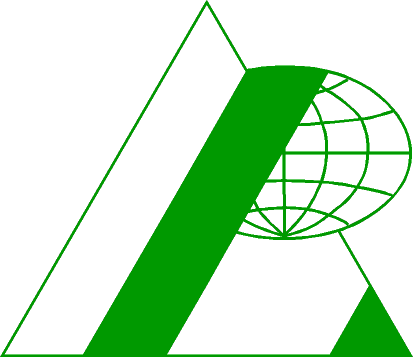 Střední  ODBORNÁ  ŠKOLA  pODNIKATELSKá, s. r. o.,Most, Topolová 584, PSČ 434 47  